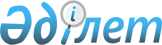 Об установлении квоты рабочих мест для лиц, освободившихся из мест лишения свободы, в размере одного процента от общей численности рабочих мест на 2012 год
					
			Утративший силу
			
			
		
					Постановление акимата Аккольского района Акмолинской области от 23 декабря 2011 года А-12/366. Зарегистрировано Управлением юстиции Аккольского района Акмолинской области 26 января 2012 года № 1-3-170. Утратило силу - постановлением акимата Аккольского района Акмолинской области от 27 июня 2012 года № А-6/260

      Сноска. Утратило силу - постановлением акимата Аккольского района Акмолинской области от 27.06.2012 № А-6/260      В соответствии с подпунктом 13) пункта 1 статьи 31 Закона Республики Казахстан от 23 января 2001 года «О местном государственном управлении и самоуправлении в Республике Казахстан», пунктом 5-5 статьи 7 Закона Республики Казахстан от 23 января 2001 года «О занятости населения», акимат Аккольского района ПОСТАНОВЛЯЕТ:



      1. Установить квоту рабочих мест для лиц, освободившихся из мест лишения свободы, в размере одного процента от общей численности рабочих мест на 2012 год.



      2. Контроль за исполнением настоящего постановления возложить на заместителя акима района Канатову Р.М.



      3. Настоящее постановление вступает в силу со дня государственной регистрации в Департаменте юстиции Акмолинской области и вводится в действие со дня официального опубликования.      Аким района                                      А.Уисимбаев
					© 2012. РГП на ПХВ «Институт законодательства и правовой информации Республики Казахстан» Министерства юстиции Республики Казахстан
				